Газета                                                         ОРГАНОВ   МЕСТНОГО  САМОУПРАВЛЕНИЯ                      № 16распространяется  бесплатно                            НИКОЛЬСКОГО СЕЛЬСОВЕТА                             18.11.2022 года  Уважаемые читатели!Вы держите в руках   периодическое печатное издание «Ведомости органов местного самоуправления Никольского сельсовета» Это не общественно-политическое, а официальное издании, в котором будут публиковаться только официальные сообщения и материалы, нормативные правовые акты органов местного самоуправления и должностных лиц Никольского сельсовета, затрагивающие права, свободы и обязанности человека и гражданина.«Ведомости органов местного самоуправления Никольского сельсовета» учреждены Никольской сельской администрацией, в связи с тем, что налоговое, бюджетное законодательство и законодательство о местном самоуправлении обязывают нас официально опубликовывать все принимаемые  нормативные правовые акты.Распространяется издание бесплатно, тиражом в - 150 экземпляров        С    УВАЖЕНИЕМ ГЛАВА СЕЛЬСОВЕТА                                                                                                                                                   С.Ф.Охотникова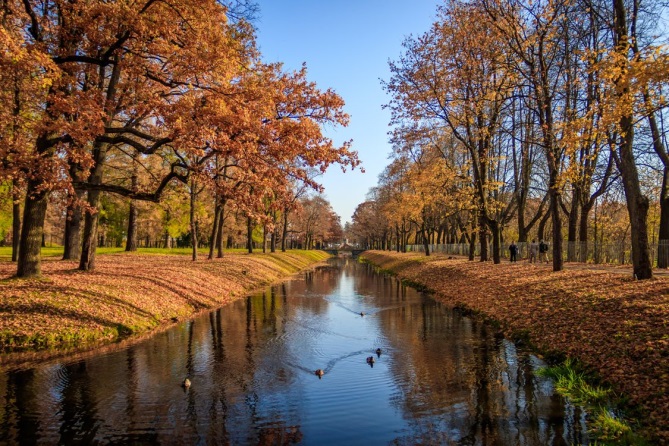 Объявлениео проведении опроса гражданУважаемые односельчане! В целях выявления Вашего мнения по выбору проекта для участия в ППМИс 29.11.2022 по 05.12.2022 с 10:00 по 20:00 будет проводиться опрос по вопросам:выбор проекта для участия в конкурсном отборепроектов с. Никольск Никольского сельсовета,основанных на местных инициативах.готовность принять участие в финансированиивыбранного проекта. В опросе могут принимать участие жители с. Никольск.По всем возникшим вопросам обращаться вадминистрацию Никольского сельсовета по адресу: с. Никольск, ул. Молодежная, 28.ОБЪЯВЛЕНИЕУважаемые жители!09 декабря 2022 года в 16-00 в здании Никольского СДК, находящегося по адресу: с. Никольск, ул. Советская 39, состоится ИТОГОВОЕ СОБРАНИЕ граждан по выдвижению инициативного проекта на конкурсный отбор: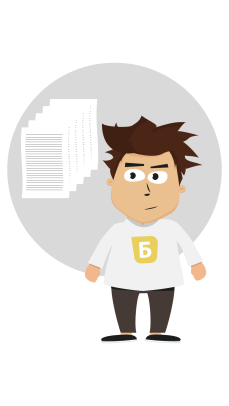 Наш сельсовет включен в краевую программу, в рамках которой мы можем получить денежные средства на благоустройство нашей территории: отремонтировать уличное освещение, благоустроить парк, отремонтировать Дом культуры, установить детскую площадку и т.д.Чтобы участвовать в конкурсе мы должны провести собрание и решить следующие вопросы:Выбрать проект для участия в конкурсе по Программе поддержки местных инициатив;определить вклад населения на реализацию выбранного проекта;выбрать членов инициативной группы.Чем больше человек примет участие в собрании, тем больше шанс победить в конкурсе! Приходите на собрание в Никольский СДК 09 декабря 2022 года в 16- 00 Более подробную информацию о ППМИ и участии в конкурсе Вы можете получить, обратившись к главе администрации Никольского сельсовета Охотниковой С.Ф. 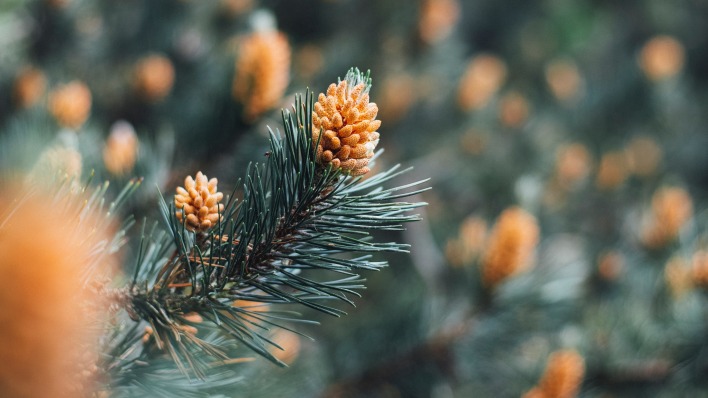 Периодическое издание нормативных правовых актов органов местного   самоуправления и должностных лиц Никольского сельсовета Учредитель:  администрация Никольского сельсоветаОтветственный за выпуск Адамович Е.И.                 Тел: 79-269      Абанский район, с. Никольск, ул. Молодежная 28                                                                       Газета выходит не реже одного раза в три месяцатираж периодического издания 150 экз.                                                                                                                                       Распространяется бесплатно